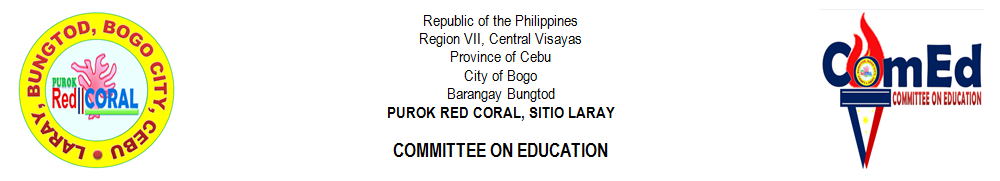 CHAIRMAN:PERLIE T. YSULANVICE-CHAIRMAN:DANTE P. WAGASMEMBERS1JULIE ANN S. PELAYO2NIÑA C. ORTEGA3JOMIE C. ORTEGA4FREDIE C. ORTEGA5JUANITA A. GUTIEREZ6PRUTO C. TILLOR JR.7JUNELYN O. VILLEGAS8JAKE AUGUSTINE M. ORTEGA9JESSIE VINCENT M. ORTEGA10PERCILITO C. TILLORADVISER:RIFE D. AVENIDORECORD KEEPER:MIRASOL S. TAÑARA LAY-OUT DESIGNER:PERCILITO C. TILLORThe Committee on Education shall assist the barangay and the city government on matters pertaining to formal and non – formal education and promotion of one’s culture and the arts, and formulate programs to enhance the skills of the constituents.